Letter of AuthorizationAuthorization is granted to 		_______________________________ for the purpose of re-broadcasting EPSCA frequencies using Bi Directional Amplifiers (BDAs).This authorization is made on a non-interference basis and EPSCA makes no warranties related to the system design or guarantees regarding future frequency or site changes that may affect the BDA owner.The site choice is up to the group responsible for the installation and testing on behalf of the building owners.Site name ___________________________________________________________________Site address __________________________________________________________________Site point of contact & phone number ______________________________________________Location and model of BDA ______________________________________________________Name & phone number of Installer ________________________________________________Signed by 																	(On behalf of BDA Owner)Print name & phone number _____________________________________________________Signed by 												( Agent)Date Signed 												Executive Board   Eastside Public Safety   Eastside Public Safety   Eastside Public SafetyCity of BellevueCommunications AgencyCommunications AgencyCommunications AgencyCity of KirklandP O BOX 97010, Mailstop: PSEPSP O BOX 97010, Mailstop: PSEPSCity of RedmondRedmond, WA 98073-9710City of Mercer IslandTel (425)556-2514     Fax (425)556-2517Tel (425)556-2514     Fax (425)556-2517City of Issaquah8701 160th Ave. NE, Redmond, WA 980528701 160th Ave. NE, Redmond, WA 98052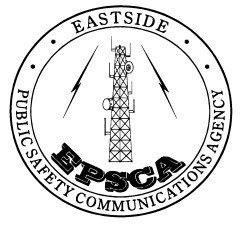 